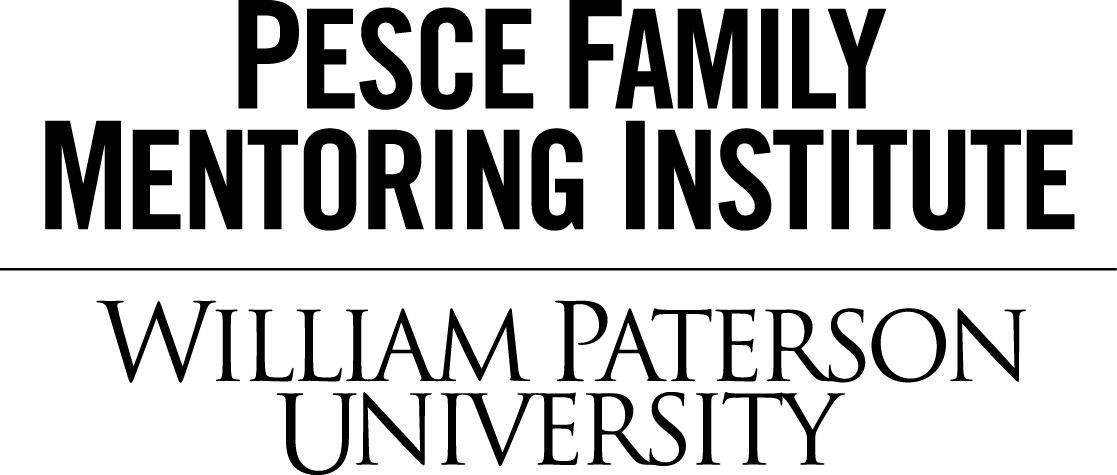 Mentor/Mentee Suggested ActivitiesDiscuss what the mentee needs to be doing now to be marketable and employable at graduation. Mentors should offer suggestions and help the mentee lay out a monthly or yearly strategic plan.Review mentee’s professional resume, cover letter, LinkedIn profile and/or elevator pitch.Encourage mentees to join Toastmasters or other soft-skill enhancing program.According to their chosen degree and interests, encourage mentees to join professional organizations as a student member.Invite your mentee to shadow you or an associate for a few hours or for an entire day.  Mentees want to learn outside the classroom and gain hands-on experience.Share with the mentee relevant career articles and encourage him/her to subscribe to and read relevant magazines and journals. Discuss key relevant aspects of these articles.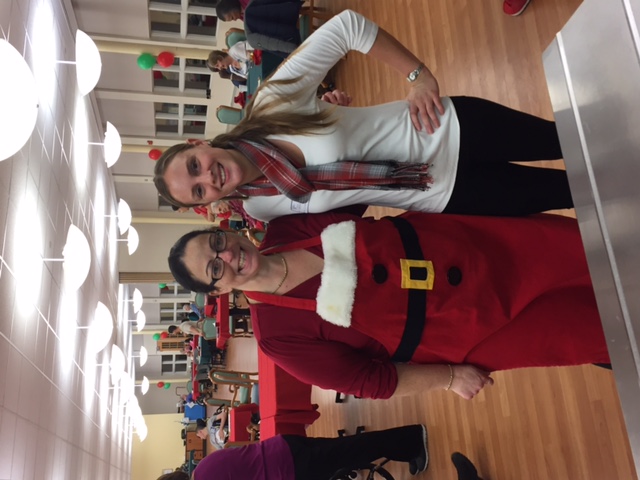 Involve the mentee to join you in a civic engagement project to spend valuable time together.Invite your mentee to join you at a social activity where other professionals or clients are involved.  Teach your mentee how to network.Discuss how the mentees classes are progressing.Discuss the mentee’s professional attitude, presence and conduct. Critique and suggest improvements on handshake, smiling, posture and articulation.Have your mentee identify and research his/her career choice. Have a follow up discussion on the mentee’s findings.Offer the names of associates to the mentee for the purpose of meeting and further discussions and/or networking.Invite mentee to attend a morning staff meeting, a professional association meeting or client meeting.Mentor/Mentee Suggested Activities continuedEncourage the mentee to connect with the mentor on LinkedIn. Critique the profile together and discuss the benefits of LinkedIn.Discuss the importance of internships.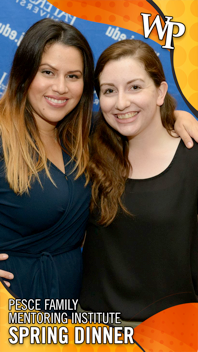 Discuss projects and developments in your company or industry.Discuss the difference between “business professional” dress and “business casual” dress.Encourage students to meet with their career counselor in the Career Development office for career assessments, resume review, mock interviewing and job/internship searching.  They should call the office at 973-720-3291 to make an appointment.Invite your mentee to an event, lunch or for coffee.  Encourage participation at Meet and Greets on campus and attendance at Pesce Family Mentoring Institute program dinners.Talk about your experience and how you got started. Share your challenges and successes. Enjoy your relationship with your mentee and take time to learn from the next generation.Report your successes to the Pesce Family Mentoring Institute.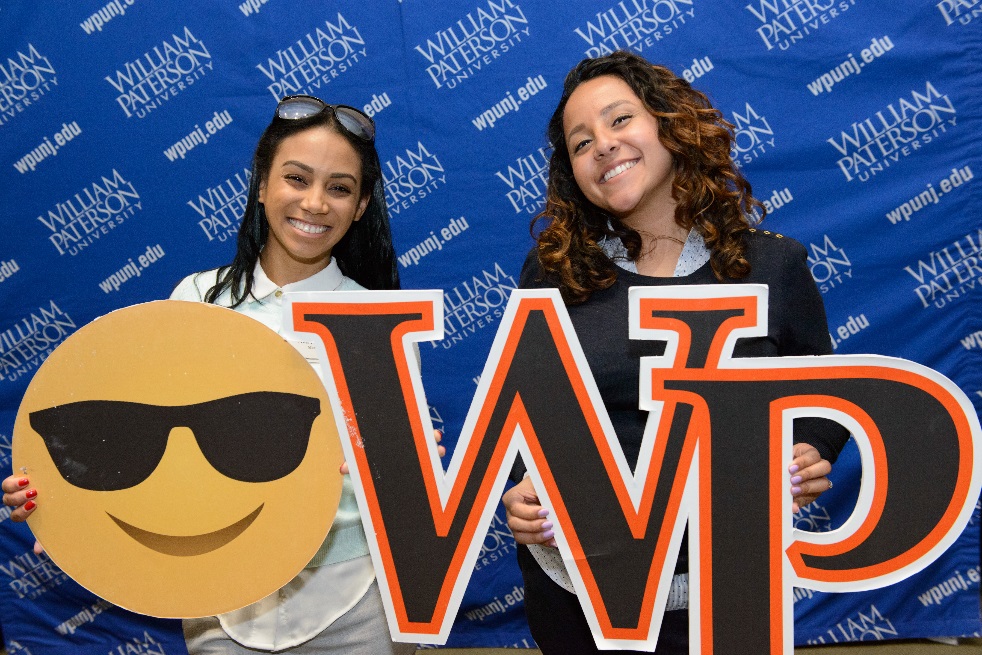 